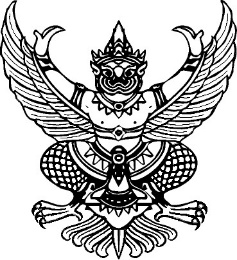 - สำเนา -หนังสือมอบอำนาจ 									มหาวิทยาลัยเชียงใหม่				                                                        	239 ถนนห้วยแก้ว  อำเภอเมือง                                                                                                          	จังหวัดเชียงใหม่ 50200	 	ข้าพเจ้า  ศาสตราจารย์คลินิก นายแพทย์นิเวศน์ นันทจิต  ตำแหน่ง  อธิการบดีมหาวิทยาลัยเชียงใหม่  ขอมอบอำนาจให้ …………………… ตำแหน่ง ………………… คณะนิติศาสตร์ มหาวิทยาลัยเชียงใหม่ เป็นผู้มีอำนาจในการเปิด-ปิดบัญชีเงินฝากประเภทออมทรัพย์กับธนาคาร.................... สาขา........ ภายใต้โครงการ เรื่อง “.........................................” โดยใช้ชื่อบัญชี มหาวิทยาลัยเชียงใหม่ (................................)  และเป็นผู้มีอำนาจในการลงลายมือชื่อเพื่อเบิกถอนเงินในบัญชีเงินฝากดังกล่าว รวมถึงดำเนินการทางธุรกรรมอื่นใดที่เกี่ยวข้องจนกว่าจะปิดบัญชีมหาวิทยาลัยเชียงใหม่จะรับผิดชอบต่อการปฏิบัติงานใดๆ ตามที่ผู้รับมอบอำนาจได้กระทำไปภายในขอบเขตที่ได้รับมอบอำนาจดังกล่าวเท่านั้น	เพื่อเป็นหลักฐาน  ข้าพเจ้าได้ลงลายมือชื่อไว้เป็นสำคัญต่อหน้าพยานแล้ว                                   			       ลงชื่อ  				 ผู้มอบอำนาจ   			  (ศาสตราจารย์คลินิก นายแพทย์นิเวศน์ นันทจิต)	   			อธิการบดีมหาวิทยาลัยเชียงใหม่                                       		                   ลงชื่อ  			   	  ผู้รับมอบอำนาจ   			   (.........................................................)			               หัวหน้าโครงการ                               	         ลงชื่อ  			  	    พยาน			(ผู้ช่วยศาสตราจารย์ ดร.นัทมน คงเจริญ)            คณบดีคณะนิติศาสตร์	         ลงชื่อ  				    พยาน			   (ผู้ช่วยศาสตราจารย์ ดร.ดรุณี ไพศาลพาณิชย์กุล)                 รองคณบดีฝ่ายวิจัยและบริการวิชาการ